Note: Consider adding the contents of this manual to your Tier II Implementation ManualBreaks are Better (BrB)Program Logistics Our Tier II Team discussed the program logistics for implementing BrB. The details are listed in the chart below. Tier II & BrB CalendarOur Tier II Team discussed when our team will implement the Tier II System and BrB. In an effort to organize our implementation plan, we listed important components for BrB as well as any other Tier II intervention we are implementing. The details are listed in the chart below. Daily Progress Report Our Tier II Team discussed considerations for creating the DPR. The details are listed in the chart below. Copy of our Daily Progress Report (DPR)Our Tier II Team created the DPR that students will use during the BrB intervention. Each morning the student’s BrB Mentor will give them a new copy of the DPR, and teachers will use it to rate their behavior and provide structured positive and corrective feedback throughout the day.  INSERT YOUR DPRReinforcement SystemOur Tier II Team discussed how to incorporative reinforcement as part of the BrB intervention. The details are listed in the chart below. Identifying Students Our Tier II Team discussed how students will be identified for BrB. The details are listed in the chart below. Identifying Students Cut-Off Score GridThis chart is a document the team used to organize school data as a way to identify students for Tier II. Update this chart to match the Cut-Off Score Grid in your Tier II Implementation Manual. Data ManagementOur Tier II Team discussed how we will use the Progress Monitoring Tool to review DPR data. The details are listed in the chart below. Evaluate Intervention OutcomesOur Tier II Team discussed how we will monitor the fidelity of this intervention as well as how we will monitor student progress in the intervention. The details are listed in the chart below. Plans for Self-Management, Fading, and GraduationOur Tier II Team discussed the process for gradually fading students off of the intervention. The details are listed in the chart below.Copy of our Self-Management, Fading, and Graduation FlowchartOur Tier II Team created a flowchart that we will use as students gradually fade out of the BrB intervention. The flowchart guides the team on when each student is ready to enter into the next phase of BrB, and our flowchart is below.INSERT YOUR FLOWCHART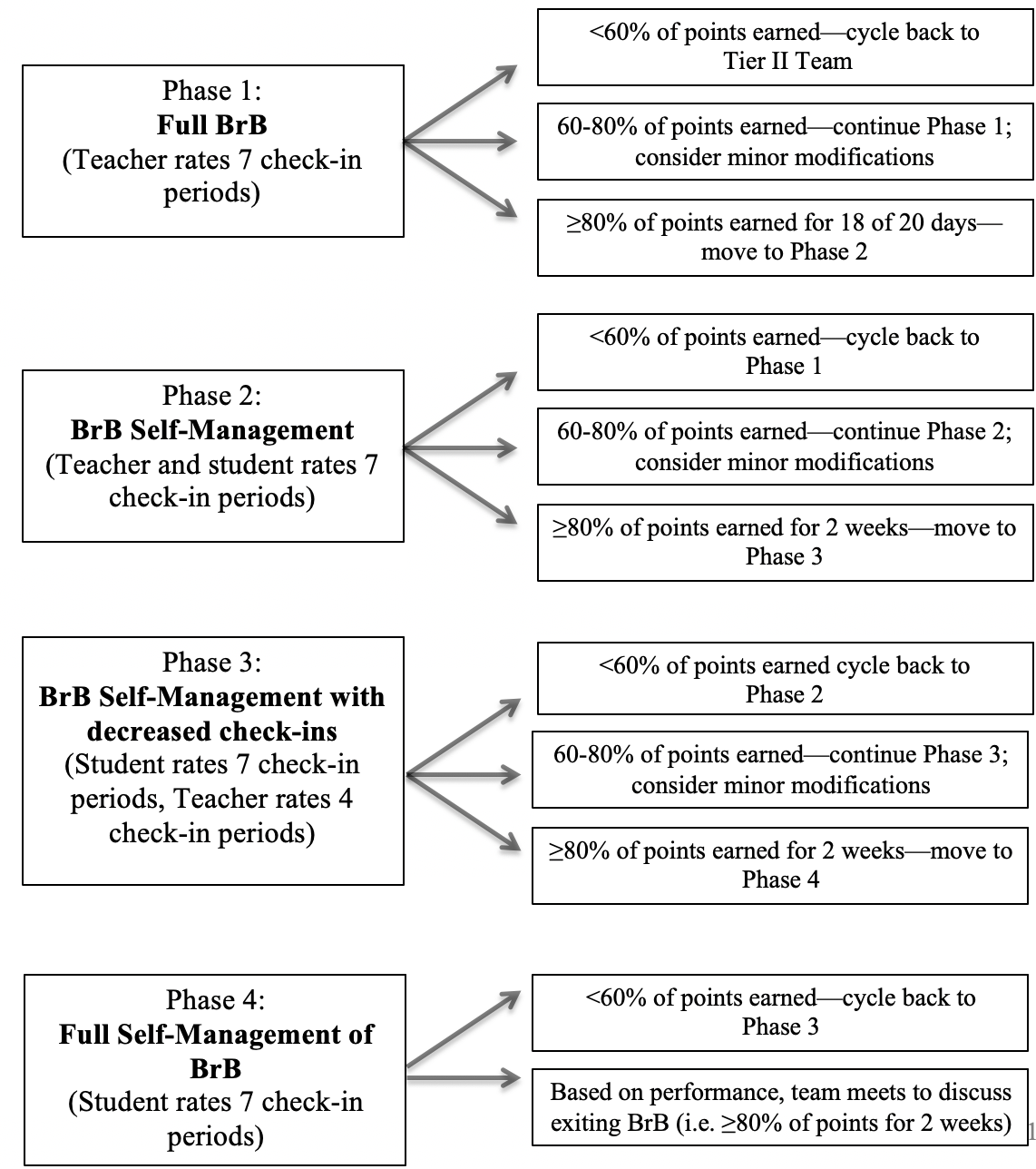 Tier II Intervention GridThe team used this grid to organize the Tier II interventions offered at our school. This information should be added to the complete intervention grid in the Tier II Implementation Manual.Training StakeholdersOur Tier II Team discussed how staff, identified students, and families will be trained on the intervention. The details are listed in the chart below. BrB Implementation ChecklistUse this checklist to determine what your team needs to complete prior to implementing Breaks are Better.  AppendixNotes on updating your Implementation ManualThe Table of Contents automatically adjusts and reformats according to any changes you make. Use the following steps as a guideline to update page numbers: Click on the title “Table of Contents” A box should appear above where you clicked that says “Table” with an arrowClick on the arrow that appears in the boxClick on “Update Table” Click on “Update Page Numbers Only”Click “OK” and the page numbers should updateInsert the listed items where called for, as indicated by yellow highlights. Delete the highlighted instructions when finished adding the materials. All requested items should be completed during training. Program Logistics What will we name the intervention in our school?What will we call the Daily Progress Report?Who will facilitate the intervention by providing daily check-in and check-out as BrB Mentors?Can each of these in individuals have flexible schedules at the beginning and end of the day?Are these adults positive and well-liked by students? List BrB Mentors here:Who will check students in and out if a BrB Mentor is absent? Name at least one substitute for each identified BrB Mentor.Where will daily check-in and check-out occur?What is our plan for students who ride the bus, arrive late to school, or leave school early?What will be the maximum number of students each BrB Mentor may serve at one time?Tier II & BrB Calendar ComponentsWhoDate(s)Meet to Complete Unfinished Training Workbook Activities Transfer Workbook Activities into Tier II Implementation Manual Tier II School Team Meetings-Review Teacher Nominations-Review entrance criteria to identify students-Use Progress Monitoring Flowchart to discuss adaptations -Use Progress Monitoring Flowchart to discuss fading-Review exit criteria to discuss graduationBi-weekly to MonthlyInitial Session to Teach Components of BrB to StaffBooster Sessions to Teach Components of BrB to StaffIdentify Initial Pilot Students for BrB Explain BrB Process to Stakeholders-Discuss with Students and Families-Train BrB Mentors-Remind Teachers of Participation BrB CoordinatorBegin Piloting BrBReview Student Data-Use Progress Monitoring Tool (spreadsheet)-Prioritize Students to Discuss with TeamBrB CoordinatorEvaluate Intervention Data -DPR Reviews-BrB Fidelity ChecklistsBrB CoordinatorBegin Full BrB ImplementationOther Intervention Information: Daily Progress Report (DPR)What are the school-wide behavioral expectations listed on the DPR?What are the associated academic behaviors listed on the DPR?How many rating periods will be included on the DPR?What range of scores will be listed for rating behavioral performance (e.g., 1-3, 0-2)? What criteria will define how points are earned (e.g., never, sometimes, often)?What adaptations need to be made so that the DPR is age appropriate for all students you serve? Will the DPR include pictures?Will the DPR include start and end times for class periods?How will the DPR data be provided to families?Will the DPR be sent home or will there be a separate home communication sheet? How often will the DPR data be shared with families?How will parents/guardians respond to indicate they have seen and discussed DPR data with their child?NameNameNameNameDateDate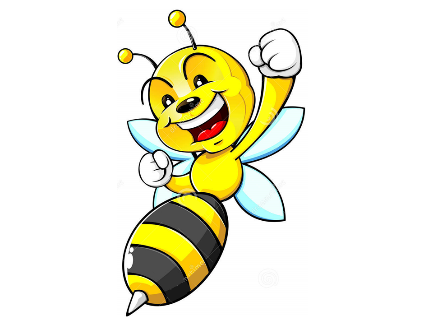 SafeRespectfulPreparedBreaks taken the right way (if needed) OR not taken2-minute Breaks LeftKeep your hands to yourselfRaise your hand if you have something to sayHave your homework completed before classBreaks taken the right way (if needed) OR not taken2-minute Breaks LeftPeriod 10    1    20    1    20    1    20    1B     B     BPeriod 20    1    20    1    20    1    20    1B     B     BPeriod 30    1    20    1    20    1    20    1B     B     BPeriod 40    1    20    1    20    1    20    1B     B     BPeriod 50    1    20    1    20    1    20    1B     B     BPeriod 60    1    20    1    20    1    20    1B     B     BPeriod 70    1    20    1    20    1    20    1B     B     BCheck-In Points        Attends check-in                                       0   1Was prepared                                            0   1Check-In Points        Attends check-in                                       0   1Was prepared                                            0   1Check-In Points        Attends check-in                                       0   1Was prepared                                            0   1Check-In Points        Attends check-in                                       0   1Was prepared                                            0   1Check-In Points        Attends check-in                                       0   1Was prepared                                            0   1Check-In Points        Attends check-in                                       0   1Was prepared                                            0   1Check-Out Points     Attended check-out                                 0   1                                    Teacher completed ratings                      0   1Check-Out Points     Attended check-out                                 0   1                                    Teacher completed ratings                      0   1Check-Out Points     Attended check-out                                 0   1                                    Teacher completed ratings                      0   1Check-Out Points     Attended check-out                                 0   1                                    Teacher completed ratings                      0   1Check-Out Points     Attended check-out                                 0   1                                    Teacher completed ratings                      0   1Check-Out Points     Attended check-out                                 0   1                                    Teacher completed ratings                      0   1Today’s Goal_____          Today’s Total_____             Goal Met?      Yes           NoToday’s Goal_____          Today’s Total_____             Goal Met?      Yes           NoToday’s Goal_____          Today’s Total_____             Goal Met?      Yes           NoToday’s Goal_____          Today’s Total_____             Goal Met?      Yes           NoToday’s Goal_____          Today’s Total_____             Goal Met?      Yes           NoToday’s Goal_____          Today’s Total_____             Goal Met?      Yes           NoParent Signature __________________________All work due is complete _____All work due is not complete _____Parent Signature __________________________All work due is complete _____All work due is not complete _____Parent Signature __________________________All work due is complete _____All work due is not complete _____Parent Signature __________________________All work due is complete _____All work due is not complete _____Parent Signature __________________________All work due is complete _____All work due is not complete _____Parent Signature __________________________All work due is complete _____All work due is not complete _____Reinforcement System What reinforcers are available for student participation when checking in?What reinforcers will students receive for checking out and meeting their daily point goal?How will you ensure students do not become bored with the reinforcers?Will students complete a preference assessment?Will students have access to a reinforcement menu?What if students are absent on a day they are supposed to earn reinforcement?How will we offer a variety of reinforcers?Will students earn daily, short-term, and/or long-term reinforcers?Do we have any budget for our acknowledgment system?How can our reinforcers be low-cost or no-cost?How can we secure additional funding?Identifying StudentsWhat are the “data flags” or entrance criteria for identifying students for referral to the BrB intervention?How will the Tier II team make decisions about enrolling students into the BrB intervention?What is the entrance criteria?Who will develop the Teacher Nomination Form? Who gets it once it is completed?When will this be completed?When will this be shared?If you use a universal behavior screener, what is the process for identifying students who transfer in after the screening period?What is the process for determining whether students will begin the next school year in BrB?CUT-OFF SCORE GRID CUT-OFF SCORE GRID CUT-OFF SCORE GRID CUT-OFF SCORE GRID CUT-OFF SCORE GRID MeasureLow RiskModerate Risk High Risk Date(s) to Review ODRMonthlySRSS-IE12ExternalizingFall, Winter, SpringSRSS-IE12InternalizingFall, Winter, SpringUnexcused AbsencesMonthlyTardyMonthlyISSMonthlyOSSMonthlyData ManagementHow will student data be stored and graphed for review (e.g., Progress Monitoring Tool Excel Spreadsheet or Google Sheet)?Who will examine student data and how often will it be reviewed?Student data should be reviewed at least twice per month. Who will summarize student data and bring it to the team meeting?How frequently will data be shared with parents, participating classroom teachers, and the full staff?Evaluate Intervention OutcomesHow will we be monitoring fidelity?How will we track and monitor student progress?  How will we track the number of students who participated?How will we track the number of students who graduated?How will we track the number of students who required more intensive support?What are our criteria for success for students displaying positive response to BrB?What are our criteria for intensifying the intervention for students whose data suggest they are not responding to the intervention?Plans for Self-Management, Fading, and GraduationWhat are the criteria for students to begin the self-management phase?Who will create a flowchart that describes plans for gradually fading out of the intervention? Will it include how to begin self-management?Will it include phases that slowly reduce the intervention components?What are the exit criteria for graduation from the program? How will graduations be celebrated?What supports will be in place for students after graduation from the intervention?How often and what types of student data will be monitored after the DPR is no longer being implemented?SupportLogistics Logistics DataBreaks are Better (BrB)Description:brief overview of interventionDescription:brief overview of interventionEntry Criteria:add any criteria in addition to the Tier II cut-off score grid components Progress Monitoring Source:Exit Criteria: specific exit should be provided or described in the manual of purchased interventionsBreaks are Better (BrB)Staff Roles:list intervention rolesStudent Characteristics:describe who the intervention would fit bestEntry Criteria:add any criteria in addition to the Tier II cut-off score grid components Progress Monitoring Source:Exit Criteria: specific exit should be provided or described in the manual of purchased interventionsBreaks are Better (BrB)Frequency of Intervention: number of times per week and/or length of sessionsFrequency of Intervention: number of times per week and/or length of sessionsEntry Criteria:add any criteria in addition to the Tier II cut-off score grid components Progress Monitoring Source:Exit Criteria: specific exit should be provided or described in the manual of purchased interventionsTraining Staff to Implement the ProgramTraining Staff to Implement the ProgramWho will provide instruction to classroom and specialist teachers for implementing the intervention?Who will provide instruction to classroom and specialist teachers for implementing the intervention?Be sure to include:Parent role in the BrB programEligibility for participationBaseline data collection proceduresProviding positive and corrective feedbackResponding to break requests Awarding pointsCompleting the DPRInitiating interactions with studentsResponse to major or minor referralsSelf-management, fading, and graduationWho will provide teachers with coaching and implementation feedback?Who will provide teachers with coaching and implementation feedback?How will re-teaching be provided for components that are not implemented correctly?How will re-teaching be provided for components that are not implemented correctly?Who will provide booster sessions for staff about the purpose and key features of implementing the program? How often will booster sessions occur?Who will provide booster sessions for staff about the purpose and key features of implementing the program? How often will booster sessions occur?Training Students to Implement the ProgramTraining Students to Implement the ProgramWho will provide instruction about the program to students who are identified for participation?Who will provide instruction about the program to students who are identified for participation?Be sure to include:Purposes of the intervention (e.g., positive, time-limited, goal of self-management)When and where to check-inBehavioral expectationsEarning points and point goalsEntering class and handing the DPR to teachersHow and when to ask for breaksWhat to do during breaksGetting feedback from teachersRole play for accepting positive and corrective feedbackWhen and where to check-outReinforcersHow to handle disappointment if goal is not metPlans for self-management, fading, and graduationConsider whether information will be provided to other students about the intervention program. If so, who will provide the information and what will be said?Consider whether information will be provided to other students about the intervention program. If so, who will provide the information and what will be said?Training Families to Implement the ProgramTraining Families to Implement the ProgramWho will provide instruction about the program to caregivers of students who are identified for participation?Who will provide instruction about the program to caregivers of students who are identified for participation?Be sure to include:Purposes of the intervention Expectations for student’s daily participation Reviewing and signing the DPRConsideration of reinforcers provided at home for meeting goalsSelf-management, fading, and graduationWho will provide re-teaching if caregiver participation is low? Who will provide re-teaching if caregiver participation is low? What is the criteria for low participation (e.g., 3 or fewer DPRs returned in a week/month)?What is the criteria for low participation (e.g., 3 or fewer DPRs returned in a week/month)?Who will be assigned to act as a pseudo-parent by providing feedback and encouragement to students when parental involvement is low?Who will be assigned to act as a pseudo-parent by providing feedback and encouragement to students when parental involvement is low?List names here:List names here:GeneralDecide if BrB is right for your schoolDefine and assign team member roles (e.g., BrB Coordinator & Data Analyst)Assign BrB Mentors Identify students in need of interventionMaterialsCustomize BrB Daily Progress ReportOperationalize Behavioral Expectations on DPRDetermine available incentivesGather available timersCreate graduation certificateBreaksFinalize Break RoutineDetermine options to track breaks (e.g., “B” cards, marks on DPR)Brainstorm potential break optionsProgress MonitoringAdd BrB to Intervention Grid and set decision rulesDetermine fading criteria and graduation Decide where DPR data will be entered (e.g., Progress Monitoring Tool)Assign who will enter the DPR data Training Staff, Students, and ParentsCustomize presentation to train staffCreate plan to train students on all components (e.g., check-in, check-out, teacher feedback, taking breaks, home component)Customize scripts to train staff, students, and parents/guardiansRevise Student Agreement ContractIdentified StudentsExplain BrB to parent/guardian and obtain consentInform student’s teachers and narrow down break option listExplain BrB to student, narrow down break option list, complete student contract, and select break routine